Website & Domain ChangesEverybody knows that the number of Inlinks and the total number of pages on your website have a crucial effect on you rankings in the search engines.  With the RankRanger you can:Monitor how many Inlinks were added to your website or to your competitor's website.Monitor the total number of pages that you have in your website or to your competitor website.You can view in this table according to the URL selected and by date range the Google Page Rank, links directed to a website and total number of pages for the URL - as well as directional change (up or down) from the previous date registered.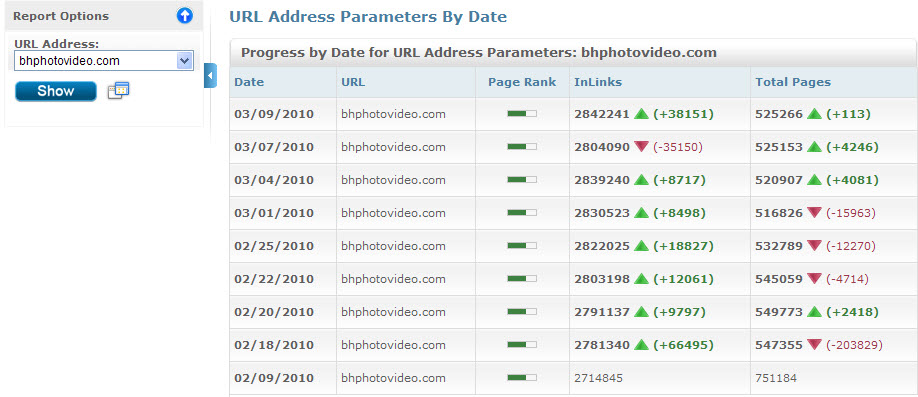 